Crape Myrtles are roughly grouped into categories by their mature height.MiniaturesMany are weeping in form, usually up to 3-feet or less, use as a small shrub.DwarfRange from 3- to 6-feet tall, most are upright or have a rounded shape, great accents or hedges.IntermediateRange from 6- to 12-feet tall, use as focal point, accent or as a tall hedge.Tall15- (or more) feet tall, these are considered to be a small to medium sized tree.FYI:  Single trunk Crapes Myrtles are referred to as “standards”, more than 1 trunk is called a multi-trunk.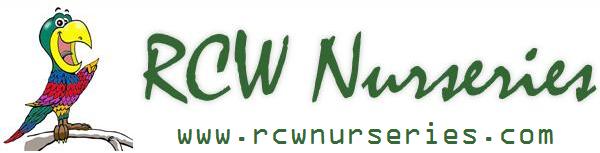 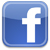 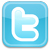 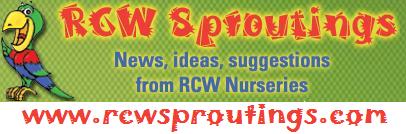 VarietyColorHeight(ft.)Width(ft.)HabitMildew ResistanceInteresting barkFallColorApproximate1st floweringAvg. Daysin BloomOther NotesAcomaWhite108 - 10SpreadingHighAveragePurple/RedLate June90Repeat bloomer; Distinctive horizontal branching.ArapahoRed20+10UprightGoodGoodMaroonMid June100Fast growingMaroon foliage.Basham's Party PinkLavender30+20 - 25TallBroadGoodGoodOrange/ RedLate June80Fast growingCatawbaViolet purple158 - 12UprightGoodAverageOrange/RedMid July70Makes a dense treeIntense flower colorBest purple crape.Centennial SpiritDark red2015UprightGoodAverageRed/OrangeLate June95Good red colorAlmost columnar habit.DynamiteTrue red208 - 16UprightBroadGoodAverageRed/OrangeMid July100Fast growingThe very best red tree form.MuskogeeLavender2520TallBroad HighGoodRed/YellowMid June110Fastest growingGood repeat bloomingExcellent street tree.NatchezWhite3020TallBroadHighBestRed/OrangeMid June110Fast growingBig bloomsBest barkSets the standard for all crapes.Pink VelourBright pink108UprightHighAverageDark OrangeLate June120Excellent hedgeWine colored foliage.Raspberry SundaePink/white edge2010ColumnarGoodAverageOrange/RedMid July60New growth is burgundy coloredFragrant flowersRed RocketCherry red2010 - 20UprightHighAverageRed/OrangeMid July100Vigorous grower20-inch flower spikes.Sarah's FavoriteWhite2520UprightHighExcellentOrange YellowMid July120Very cold hardySeedling from Natchez.SiouxPink1512UprightHighGreatMaroonLate July110Fast growingFlowers don't fadeGreat fall colorGreat in a tight spot.TontoFuchsia red1010RoundedHighGoodMaroonMid July75Fast growingMakes a nice hedge.TuscaroraCoral pink2015Broad VaseHighGoodRed OrangeEarly July70Superior flowers.TwilightPurple2010 – 20UprightBroad FairGoodOrangeMid July75Great flower color.Great fall color.Velma's Royal DelightMagenta55RoundedFairAverageOrange YellowMid June85Amazing flower color; Makes a nice hedge.ZuniLavender1510RoundedHighGoodRed OrangeEarly July100Repeat bloomingGreat fall colorGlossy foliage.